HkkHkj ,oa rjkbZ tksu&cqdysV la0&1tSofofo/krk izcU/k lfefr ¼ch-,e-lh-½ dk xBu(Biodiversity Management Committee, BMC)rFkktu tSofofo/krk jftLVj dk fuekZ.k(People’s Biodiversity Register, PBR)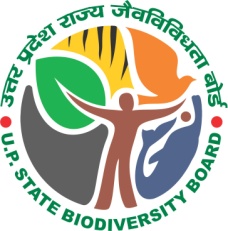 m0 iz0 jkT; tSofofo/krk cksMZ¼tSofofo/krk vf/kfu;e] 2002] Hkkjr ljdkj] ds vUrxZr xfBr Lok;Rr] laoS/kkfud@fu;ked laLFkk½iwohZ foax] ^,* CykWd] r`rh; ry] fidi Hkou] foHkwfr [k.M] xkserh uxj] y[kuÅQksu ua0% 0522&2306491] 4006746] QSDl ua0% 0522&4006746fooj.khtSofofo/krk%            tSo = thou          fofo/krk = fofHkUurk	tSofofo/krk esa i`Foh ds lHkh izdkj ds thou dh fdLeksa dks 'kkfey fd;k x;k gS] tks gSa LFkyh;] leqnzh vkSj tyh; ikfjfLFkfrdh ra=A blesa rhu Lrjksa ij fofo/krk 'kkfey gS % vkuqoaf'kd fofo/krk ¼iztkfr ds vanj½] iztkfr fofo/krk ¼iztkfr;ksa ds chp½ vkSj ikfjfLFkfrd ra= fofo/krk½Hkkjr ljdkj }kjk izfrikfnr tSofofo/krk vf/kfu;e] 2002 ds vUrxZr xfBr tSofofo/krk izcU/k lfefr ¼ch-,e-lh-½	vf/kfu;e dh /kkjk 41 ds vuqlkj izR;sd LFkkuh; fudk; }kjk laj{k.k] LFkk;h mi;ksx tSfod fofo/krk ds izys[ku dks c<+kok nsus ds iz;kstu ls blds {ks= ds rgr ch-,e-lh- dk xBu fd;k tk,xkA ftlesa vf/koklksa dk laj{k.k] Hkwfe uLyksa dk laj{k.k yksd fdLeksa vkSj Qlyksa dk laj{k.k] ?kjsyw HkaMkj vkSj Ik'kqvksa rFkk lw{e thoksa dh uLysa] tSfod fofo/krk ls lacf/kr Kku dk izlkj fd;k tkuk gSAch-,e-lh ds dk;ksZa esa 'kkfey gSa %LFkkuh; yksxksa ds ijke'kZ ls tu tSofofo/krk jftLVj ¼ih-ch-vkj-½ dks rS;kj djuk] j[kj[kko vkSj lR;kiuAtSo lalk/ku dk laj{k.k o lao/kZuAtSfod laLFkkuksa rd igqap vkSj lkSais x, ikjaifjd Kku ds fooj.k] yxk, x, 'kqYd laxzg dk fooj.k vkSj mRiUu ykHkksa ds fooj.k rFkk buds ckaVus dh fof/k ds ckjs esa lwpuk nsus okys jftLVj dk j[kj[kkoA1& tSofofo/krk izcU/k lfefr dk xBu 2&tu tSofofo/krk jftLVj dk fuekZ.kizek.k&i=¼tSofofo/krk fu;e 2004 ds fu;e 22¼10½ ds vuqlkj½;g tu tSofofo/krk jftLVj m0iz0 jkT; tSofofo/krk cksMZ ds lexz i;Zos{k.k vkSj m0iz0 jkT; tSofofo/krk cksMZ rFkk ou foHkkx ds vf/kdkfj;ksa ds ekxZ n'kZu ds v/khu xzke iapk;r--------------------------------tSofofo/krk izcU/k lfefr ds ladYi la[;k---------fnukad----------------}kjk lefFkZr gSA tu tSofofo/krk jftLVj fuekZ.k dk izFke@f}rh;@r`rh;@vfUre pj.k gSAtSofofo/krk izcU/k lfefr -------------------------- dskkSokikjv/;{k & ---------------------------------¼gLrk{kj e; lhy o fnukWad½tSofofo/krk izcU/k lfefr ds lfpo      			¼gLrk{kj e; lhy o fnukWad& ;fn fu;qDr gksa½ 	        --------------------tu tSofofo/krk jftLVj fuekZ.k esa yxs laxBu ds izfrfuf/k ds izfrgLrk{kjlfpom0iz0 jkT; tSofofo/krk cksMZds izfrgLrk{kj e; lhy o fnukad3& tSo lalk/kuksa dh lwph;fn vU; dksbZ rF;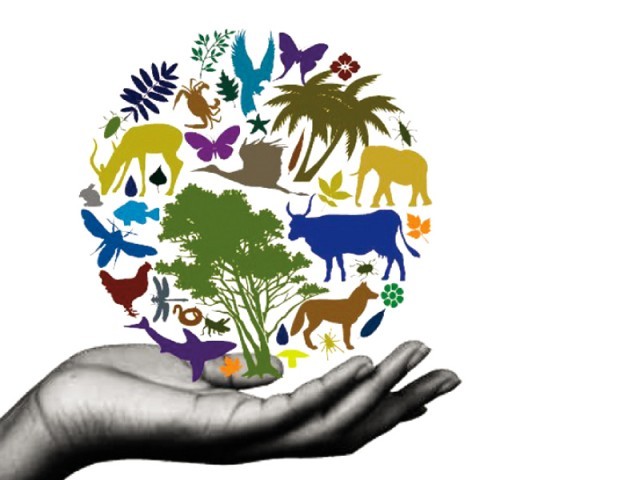 tSofofo/krk gekjh cgqewY; /kjksgj gS !vkb;s ge bls cpkus esa viuk ;ksxnku nsaAvf/kd tkudkjh gsrq lEidZ djsa%Jh dUgS;k xqIrk] eks0 ua0& 09451229684mRrj izns'k jkT; tSofofo/krk cksMZ¼tSofofo/krk vf/kfu;e] 2002] Hkkjr ljdkj] ds vUrxZr xfBr Lok;Rr] laoS/kkfud@fu;ked laLFkk½iwohZ foax] r`rh; ry] ,&Cykd] fidi Hkou] foHkwfr [k.M] xkserhuxj] y[kuÅ&226 010Qksu ua0% 0522- 2306491] 4006746]  QSDl ua0%  0522-4006746]E-mail % upstatebiodiversityboard@gmail.com, Website: http://www.upsbdb.orgxzke lHkk dk uke%-------------------------------------CykWd%-------------------------------------Rkglhy%-------------------------------------ftyk%-------------------------------------dze la0fo"k;i`"B la01tSofofo/krk izcU/k lfefr dk xBu2&32tu tSofofo/krk jftLVj dk fuekZ.k43tSo lalk/kuksa dh lwph5&9fnukWadmifLFkr lnL;ksa ds ukeiz0 l0dk;Zokgh tks fd;k x;kmifLFkr lnL;ksa ds g0@fu0v01-2-3-      vkt fnukWad---------------------------dks iwoZ izlkfjr lwpuk ds vuqlkj xzke lHkk---------------------------------------esa fnukWd-------------------------------le;----------------------iapk;r Hkou ij xzke iz/kku Jh-------------------------------------------------ds v/;{krk esa cSBd cqyk;h x;hA cSBd esa fuEufyf[kr dk;Zokgh dh x;hAfiNyh dk;Zokgh lHkh lnL;ksa dks i<+dj lqukbZ xbZlHkh lnL;ksa dks vk;&O;; dk fooj.k i<+dj lquk;k x;kA loZlEefr ls mldh iqf’V dh x;hAtSofofo/krk izcU/k lfefr dk xBu ,oa tu tSofofo/krk jftLVj dk fuekZ.k %    lHkh lnL;ksa }kjk tu tSofofo/krk jftLVj fuekZ.k gsrq tSofofo/krk izcU/k lfefr ¼ch-,e-lh-½ dk xBu fd;k x;k] ftlesa fuEufyf[kr lnL;ksa dk p;u loZlEefr ls fd;k x;k gS%       lHkh lnL;ksa us crk;k x;k fd mijksDr xfBr tSofofo/krk izcU/k lfefr }kjk tu tSofofo/krk jftLVj rS;kj fd;k tk,xkA bldks rS;kj djus esa ou foHkkx ds vf/kdkfj;ksa@deZpkfj;ksa }kjk iw.kZ lg;ksx fn;k tk;sxkA blh ds lkFk dk;Zokgh dks lekIr fd;k tkrk gSA        xzke iz/kku@v/;{k dk gLrk{kj@eksgjxzke iapk;r vf/kdkjh dk gLrk{kj@eksgjtSo lalk/kuksa dh lwph1* Qly okys ikS/ks11fHkUMh12Qwy xksHkh13ikyd14yksfc;k15ukjh dk lkx16ckdyk17pkSykbZ18lks;k19isBk110lkSQ111ijoy112yglqu113gYnh114cUn xksHkh115ewyh116iqnhuk117ykSdh118dn~nw119VekVj120I;kt121lse122vkyw123 'kyte124cSaxu125cM+h lse126dVgy127rjksbZ128djsyk129?kqbZ;ka130/kku131xsgwW132eDdk133xUuk134tkSa135puk136vjgj137eVj 138eWwx nky139fepkZ140/kfu;k141esFkh142ljlksa2* Qynkj ikS/ks21 'kjhQk22vaxqj23vukj24dsyk25iihrk26[khjk27[kjcwtk28djkSank29uhacw@cM+k uhacw210dSFkk211rjcwtk2*tSo lalk/kuksa dh lwph dk foLr`r fooj.k osclkbZV% http://www.upsbdb.org/ ij miyC/k gSA*tSo lalk/kuksa dh lwph dk foLr`r fooj.k osclkbZV% http://www.upsbdb.org/ ij miyC/k gSA3* pkjk dh Qlysa31Tokj32cjlhe4* [kjirokj41edksbZ42xks[k:3xktj ?kkl4nwc ?kkl5ty /kfu;k6taxyh dqan:7jRrh8dsEQsfj;k9cFkqvk10d`".kuhy11NksVh gt Mksj12NksVh jlHkjh13[k~VVh cwVh14dqYQk15daVdkjh16vdjk vdjh17xks[k:5* Qlyksa ds gkfudkjd dhV1vke dk Qqndk2lwfM;ka3ruk Nsnd4Qy ek[kh5nhed ia[kh6fVM~MkekWgw6* Qynkj o`{k1dVgy2cM+gy3dej[k4vkaoyk5vke6 'kgrwr7[ktwj8vkMw9csy10yhph11phdw12vywpk13ve:n14uk'kikrh15tkequ16csj17beyh18dej[k7* vkS"k/kh; ikS/ks1uhae2rqylh4enkj6tjkadq'k7iqnhuk8Hk`axjkt9fiijfeUV10esagnh11da?kh*tSo lalk/kuksa dh lwph dk foLr`r fooj.k osclkbZV% http://www.upsbdb.org/ ij miyC/k gSA*tSo lalk/kuksa dh lwph dk foLr`r fooj.k osclkbZV% http://www.upsbdb.org/ ij miyC/k gSA12lrkoj13/khDokj14lnkcgkj15liZxa/kk16xqpZ@fxyks;8 * 'kksHkkdkj ikS/ks81veyrkl82xqM+gy83xqyeksgj84xssank85xqykc86dusj87xqyodkcyh88lkbld89lQsnk fyyh810NqbZeqbZ811;Syks fcxuksfu;k812cksxsuosfy;k813cksry czq'k814ekSyJh815 'keh816jsaxwu dzhij817ikjl ihiy818eksjia[kh819xqynkmnh820Mgsfy;k9*  ydM+h okys o`{k91 'kh'ke92ikdM+93xwyj94lsey95;wdsfyIVl96dnEc97ckWl98cjxn99ihiy910ikiqqyl911v'kksdk912lkxkSu913fNrou914jcj915vtqZu916lky10* ikyrw tkuoj101xk;&cSYk102HkSal&HkSlk103dqRrk105cdjh106?kksM+k107eqxkZ eqxhZ108lqvj109x/kk1010HksM+11* eNyh111jksgw112uSu113fxjbZ114fla/kh115dRyk dRyk11*tSo lalk/kuksa dh lwph dk foLr`r fooj.k osclkbZV% http://www.upsbdb.org/ ij miyC/k gSA*tSo lalk/kuksa dh lwph dk foLr`r fooj.k osclkbZV% http://www.upsbdb.org/ ij miyC/k gSA12* taxyh o`{k] >kWfM+;k] dan] ?kkl] yrk;sa121vejcsy122euh IykUV123dB xwyj124lkudl125ujdqy126csg;k127ewWt128dq'k129dkWl1210[kl13* egRoiw.kZ oU; iztkfr;kW131<kd132ihyh dVhyh14* tyh; ikS/ks141tydqEHkh142gkbfMªyk143fljsVksfQYye144twfl;k145ySeuk146ekjlhfy;k147fifLV;k15*  taxyh tyh; ikS/kksa dh egRoiw.kZ iztkfr;kW151dey152fla?kkaM+k16*  egRoiw.kZ oU; vkS"k/kh; ikS/ks161yVthjk162ihyh dVhyh163/krwjk164nw/kh165vj.Mh166vMwl17*  Qlyksa ds taxyh lEcU/kh1tbZ2taxyh dqan:18*  taxyh 'kksHkkdkj ikS/ks181luk182ukxQuh183ddjksuk184pdoM+185Qqykuh186ysUVkuk187yky rgkuh19*  pckus o /kqvkW djus okys ikS/ks191HkkWax20*  taxyh ydM+h okys o`{k201ccwy@foyk;rh ccwy202fljl203taxyh tysch204cdSu205jhBk21*  vU; taxyh ikS/ks211ukxQuh212ujdqy213iksyhxksue214csg;k20* oU; tUrq dh iztkfr                         20  Lru/kkjh] fpfM;k] ljhl`i] mHk;pj] dhV o vU; 201dspqvk202nhed20*tSo lalk/kuksa dh lwph dk foLr`r fooj.k osclkbZV% http://www.upsbdb.org/ ij miyC/k gSA*tSo lalk/kuksa dh lwph dk foLr`r fooj.k osclkbZV% http://www.upsbdb.org/ ij miyC/k gSA203fVM+Mk204phaVk205fNidyh206fxjfxV207cxqyk208fVVgjh209jkWfcu2010dkSvk2011rksrk2012dks;y2013fcYyh2014[kjxks'k2015pwgk2016cUnj@yaxwj2017e/kqeD[kh2018dcwrj2019fxygjh2020phaVh2021frryh20*tSo lalk/kuksa dh lwph dk foLr`r fooj.k osclkbZV% http://www.upsbdb.org/ ij miyC/k gSA*tSo lalk/kuksa dh lwph dk foLr`r fooj.k osclkbZV% http://www.upsbdb.org/ ij miyC/k gSA